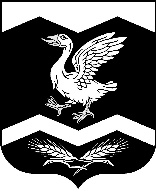                                                        КУРГАНСКАЯ ОБЛАСТЬ                                                        ШАДРИНСКИЙ РАЙОН                                 АДМИНИСТРАЦИЯ ОЛЬХОВСКОГО СЕЛЬСОВЕТА                                                            ПОСТАНОВЛЕНИЕ от   2020 г.               №           с. Ольховка                                                                                      	В соответствии с Федеральным законом от 2 марта 2007 года № 25-ФЗ «О муниципальной службе в Российской Федерации», Федеральным законом от 25 декабря 2008 года № 273-ФЗ «О противодействии коррупции», Законом Курганской области от 30 мая 2007 года № 251 «О регулировании отдельных положений муниципальной службы в Курганской области» Администрация Ольховского сельсовета -ПОСТАНОВЛЯЕТ:
 	1. Утвердить Порядок применения к муниципальным служащим, замещающим должности муниципальной службы в Администрации Ольховского сельсовета, взысканий за несоблюдение ограничений и запретов, требований о предотвращении или об урегулировании конфликта интересов и неисполнение обязанностей, установленных законодательством в целях противодействия коррупции.2. Настоящее постановление обнародовать на стенде информации в здании Администрации Ольховского сельсовета и разместить на официальном сайте муниципального образования Ольховского сельсовета в сети «Интернет».	3. Контроль за исполнением настоящего постановления оставляю за собой.Глава Ольховского сельсовета                                                                      Д.Л.Мезенцев                                                                            ПОРЯДОК
применения к муниципальным служащим, замещающим должности муниципальной службы в Администрации Ольховского сельсовета, взысканий за несоблюдение ограничений и запретов, требований о предотвращении или об урегулировании конфликта интересов и неисполнение обязанностей, установленных законодательством в целях противодействия коррупции.1. Настоящим Порядком устанавливается порядок применения к
муниципальным служащим, замещающим должности муниципальной службы в
Администрации Ольховского сельсовета (далее – муниципальные служащие), взысканий за несоблюдение ограничений и запретов, требований о предотвращении или об урегулировании конфликта интересов и неисполнение обязанностей, установленных законодательством в
целях противодействия коррупции.2. За несоблюдение ограничений и запретов, требований о предотвращении или об урегулировании конфликта интересов и неисполнение обязанностей, установленных в целях противодействия коррупции Федеральным законом от 2 марта 2007 года № 25-ФЗ «О муниципальной службе в Российской Федерации», Федеральным законом от 25 декабря 2008 года № 273-ФЗ «О противодействии коррупции» и другими федеральными законами, к муниципальному служащему применяются следующие взыскания:1)замечание;2)выговор;3)увольнение с муниципальной службы по соответствующим основаниям. 	3. Муниципальный служащий подлежит увольнению с муниципальной службы в связи с утратой доверия в случае: 	1) непринятия муниципальным служащим мер по предотвращению или урегулированию конфликта интересов, стороной которого он является; 	2) непринятия муниципальным служащим, являющимся представителем нанимателя, которому стало известно о возникновении у подчиненного ему муниципального служащего личной заинтересованности, которая приводит или может привести к конфликту интересов, мер по предотвращению или урегулированию такого конфликта; 	3) непредставления муниципальным служащим сведений о своих доходах, расходах, об имуществе и обязательствах имущественного характера, а также о доходах, расходах, об имуществе и обязательствах имущественного характера своих супруги (супруга) и несовершеннолетних детей в случае, если представление таких сведений обязательно, либо представления заведомо недостоверных или неполных сведений. 	4. Взыскания, предусмотренные пунктом 2 настоящего Порядка, применяются представителем нанимателя (работодателем) на основании: 	1) доклада о результатах проверки, проведенной подразделением кадровой службы соответствующего муниципального органа по профилактике коррупционных и иных правонарушений; 	2) рекомендации Комиссии по соблюдению требований к служебному поведению муниципальных служащих и урегулированию конфликта интересов в Администрации Ольховского сельсовета (далее - Комиссия) в случае, если доклад о результатах проверки направлялся в Комиссию; 	3) доклада подразделения кадровой службы соответствующего муниципального органа по профилактике коррупционных и иных правонарушений о совершении коррупционного правонарушения, в котором излагаются фактические обстоятельства его совершения, и письменного объяснения муниципального служащего только с его согласия и при условии признания им факта совершения коррупционного правонарушения (за исключением применения
взыскания в виде увольнения в связи с утратой доверия); 	4) объяснений муниципального служащего; 	5) иных материалов. 	5. В случае неполучения объяснения от муниципального служащего по истечении двух рабочих дней со дня предъявления ему требования о представлении объяснения представителем нанимателя (работодателя) составляется соответствующий акт. Отказ муниципального служащего от дачи объяснений в письменной форме не является препятствием для применения
взыскания.6. При применении взыскания учитываются характер совершенного муниципальным служащим коррупционного правонарушения, его тяжесть, обстоятельства, при которых оно совершено, соблюдение муниципальным служащим других ограничений и запретов, требований о предотвращении или об урегулировании конфликта интересов и исполнение им обязанностей,
установленных в целях противодействия коррупции, а также предшествующие результаты исполнения муниципальным служащим своих должностных обязанностей. 	7. Взыскание применяется не позднее шести месяцев со дня поступления в Администрацию Ольховского сельсовета информации о совершении муниципальным служащим коррупционного правонарушения, не считая периода временной нетрудоспособности муниципального служащего, пребывания его в отпуске, других случаев его отсутствия на службе по уважительным причинам, а также времени проведения проверки и рассмотрения ее материалов Комиссией. При этом взыскание должно быть применено не позднее трех лет со дня совершения коррупционного
правонарушения. 	8. Копия акта о применении к муниципальному служащему взыскания с указанием коррупционного правонарушения и нормативных правовых актов, положения которых им нарушены, или об отказе в применении к муниципальному служащему такого взыскания с указанием мотивов вручается муниципальному служащему под расписку в течение пяти дней со дня издания соответствующего акта. 	Если муниципальный служащий отказывается ознакомиться с актом, указанным в абзаце первом настоящего пункта, под расписку, то составляется соответствующий акт. 	9. Сведения о применении к муниципальному служащему взыскания в виде увольнения в связи с утратой доверия включаются Администрацией Ольховского сельсовета в реестр лиц, уволенных в связи с утратой доверия, предусмотренный статьей 15 Федерального закона от 25 декабря 2008 года № 273-ФЗ «О противодействии коррупции». 	10. Муниципальный служащий вправе обжаловать взыскание в порядке, установленном законодательством.Управляющий делами Администрации Ольховского сельсовета                                                               Т.И.СавинаОб утверждении Порядка применения к муниципальным служащим, замещающим должности муниципальной службы в Администрации Ольховского сельсовета, взысканий за несоблюдение ограничений и запретов, требований о предотвращении или об урегулировании конфликта интересов и неисполнение обязанностей, установленных законодательством в целях противодействия коррупцииПриложение к постановлению Администрации Ольховского сельсоветаот  .2020 г. № «Об утверждении Порядка применения к муниципальным служащим, замещающим должности муниципальной службы в Администрации Ольховского сельсовета, взысканий за несоблюдение ограничений и запретов, требований о предотвращении или об урегулировании конфликта интересов и неисполнение обязанностей, установленных законодательством в целях противодействия коррупции»